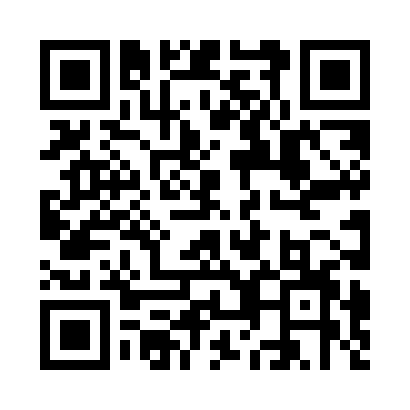 Prayer times for Baybay, PhilippinesMon 1 Apr 2024 - Tue 30 Apr 2024High Latitude Method: NonePrayer Calculation Method: Muslim World LeagueAsar Calculation Method: ShafiPrayer times provided by https://www.salahtimes.comDateDayFajrSunriseDhuhrAsrMaghribIsha1Mon4:275:3811:442:565:516:582Tue4:275:3711:442:555:516:583Wed4:265:3611:442:555:516:584Thu4:255:3611:442:545:516:585Fri4:255:3511:432:535:516:586Sat4:245:3511:432:525:516:587Sun4:235:3411:432:525:516:588Mon4:235:3411:422:515:516:589Tue4:225:3311:422:505:516:5810Wed4:215:3211:422:495:516:5811Thu4:215:3211:422:485:516:5812Fri4:205:3111:412:485:516:5913Sat4:205:3111:412:475:526:5914Sun4:195:3011:412:465:526:5915Mon4:185:3011:412:455:526:5916Tue4:185:2911:402:445:526:5917Wed4:175:2911:402:435:526:5918Thu4:175:2811:402:445:526:5919Fri4:165:2811:402:455:526:5920Sat4:155:2711:392:455:527:0021Sun4:155:2711:392:465:527:0022Mon4:145:2611:392:465:527:0023Tue4:145:2611:392:475:527:0024Wed4:135:2511:392:475:527:0025Thu4:125:2511:392:485:527:0126Fri4:125:2511:382:485:527:0127Sat4:115:2411:382:495:527:0128Sun4:115:2411:382:495:537:0129Mon4:105:2311:382:505:537:0130Tue4:105:2311:382:505:537:02